ENGLISH EXAM – SECOND GRADEUNIT 3 (INSTRUCTION MANUAL)STUDENT’S NAME: _______________________________________ GROUP: _______ TEACHER’S NAME: _____________________________ DATE: ___________________MARK YOUR ANSWERS HEREINSTRUCTIONS: CHOOSE THE CORRECT ANSWER.PART 1Look at the manual in case of emergency and identify the part in the square.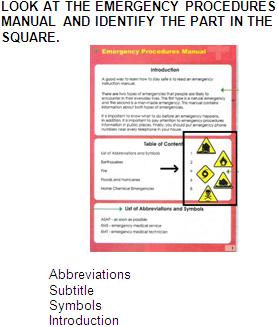 AbbreviationsTitleIllustrationsIntroductionThe following image is used in one environmental emergency. Which one is it?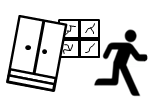 Flood EarthquakeInfluenzaOil spillLook at the emergency sign and choose the correct meaning.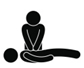 Avoid contact with sick peopleProvide first aidsStay away from dangerDo not help othersLook at the emergency sign and choose the correct meaning.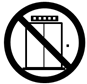 Use stairsOpen the doorsDo not use elevatorsNo trespassingMatch the instructions with the pictures:1A, 2B, 3D1C, 2D, 3A1D, 2A, 3C1B, 2C, 3ARead the instruction and choose the correct sign.
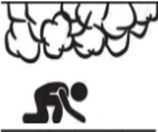 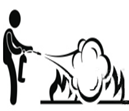 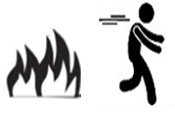 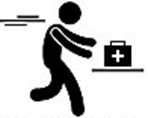 Read the instruction and choose the correct sign.
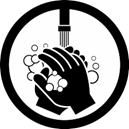 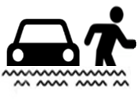 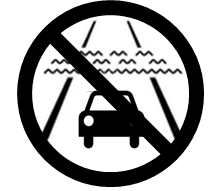 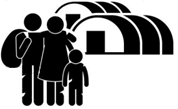 Choose the correct instruction in case of tsunami.Go to the beachSurf the wavesMove to higher groundsUse the fire extinguisherChoose the correct option in order to complete the instruction to face a tsunami event.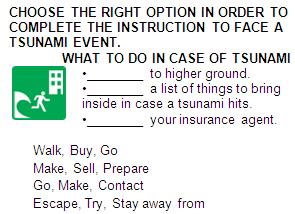 Walk, Buy, GoMake, Sell, PrepareGo, Make, ContactEscape, Try, Stay away fromChoose the correct instruction in case of influenza.Use flashlightsProtect your homePull alarmWash handsSCORE:123456789101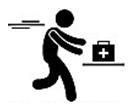 2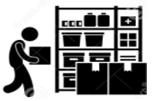 3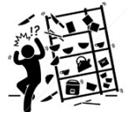 Store food and medicinesDo not climbStay away from dangerous objectsTake first aid kit with youStore food and medicinesDo not climbStay away from dangerous objectsTake first aid kit with youStore food and medicinesDo not climbStay away from dangerous objectsTake first aid kit with you“Crawl through the smoke”“Do not drive into flooded areas”